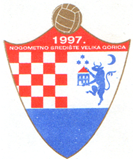 HRVATSKI  NOGOMETNI  SAVEZNOGOMETNI  SAVEZ  ZAGREBAČKE  ŽUPANIJENogometni  savez  Velika  GoricaLiga veteranae-mail: tajnik@nsvg.hrGLASNIK VG VETERANA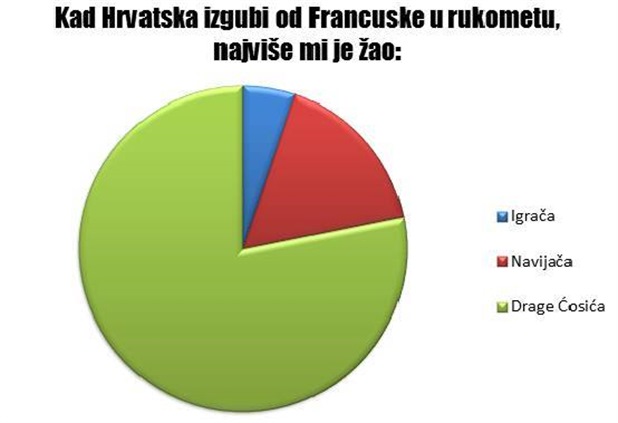 Sadržaj :                    	-	Rezultati 3. kola i tablica-	- 	Raspored natjecanja za jesen 2021.Izdaje:  NOGOMETNI SAVEZ VELIKA GORICA              M. GETALDIĆA 3, 10410 VELIKA GORICAIBAN:	HR6723600001101401378, ZABA           	HR7423400091110806134, PBZOIB:	12001227058Obradio: Zlatko PetracBOK !!!Ništa posebno novoga nije se dogodilo u nastavku naših veteranskih velikonogometnih jesenskih puteševsija.  Hvala Bogu, još nas služi lijepo vrijeme, precedniki nisu žifčani, još, zdravlje igrača koliko-toliko u redu kao i dolazak na naša  događanja, druženja poslije sve kvalitetnija, a i događanja na zelenim i inim poljanama  poprilično su kvalitetna. Kao i u svakom drugom kolu i u ovom je bilo  interesantnih utakmica, rezultati su takvi kakvi jesu, ovise o dolasku i inspiraciji pojedinaca u momčadima i kak bi rekli naši političari: sve ide svojim ustaljenim tijekom. Poneki derbi i mini derbi opravdali su taj naziv. Bitno je da sve eventualne problemčeke rješavamo dogovorom i s razumijevanjem te da nam radi toga ne trpi društveni život poslije tekme. Možda, za neke, ima pomalo iznenađujućih rezultata, ali sve ekipe su se pojačale, neke igrački, neke na kvalitetnoj veteranskoj masi, a neke i u godinama, tako da se ničemu ne trebamo čuditi. Podjednakost je za sada sasvim u redu.A ovaj vikend smo to ovak nekak delali i preživljavali: Šljakeri ovo leto zapraf misliju ozbilno. Vatropirci su se probali, ali nejde.Neurozno i žifčano z jene i druge strane. Kanarinci u prvom polčasu zabijaju dva lepa golčeka, Dokovi probavaju na se mile i drage načine: i lepo i mrsko i na silu i na pas mater, ali nejde. Ovaj put bodeki ostaju na Raušovom gruntu.  Po ambijentu pravi derbi. Mudrijaši su se vrlo brzo vrnuli na stare staze kojima se navikavaju hodati, stazama pobjede. Mr. Marko je opet uspio mobilizirati sve snage, istinabog, uz pasmater i cucku kaj neče meso jesti, izvući i predzadnji atom iz svoje ekipa da bi sasvim solidne Kanalce smiril i zel bodeke. Iako su Kanalci poveli, Mudrijaši se nisu dali smesti i uz vrpu prilika za golčeka, uspeli su realizirati dovoljno za mirnu i veselu ludu večer, petkom na Đurinom gruntu.Parikožari se nisu dali iznenaditi sasvim solidno raspoloženim Gosponima. Ozbiljan tekma, ozbiljan pristup, ozbiljne ekipe. Jedino su posle tekme bili malo neozbiljni.Kak Škoti imaju Old Firm, tak i Brežani imaju Good Fight. Vječita borba za prevlast u bregima u još jednom tipičnom Good Fightu završila je bolje za Posrnule djevice koje su se danas ipak na tekmi malo suzdržavale i nisu se kompletno prepustile svim čarima Lukine zelene politrenke. A Brežani su probali sve kaj su imali na repertoaru, ali nije pomoglo, municija je ostala doma. A jedan veseli rođendan događanja poslije tekme produžio je u 4. poluvrijeme. Nekima i u dobro jutro.Štemeri vrlo brzo poveli da bi se Baeki još bržeše vrnuli z penalčekom. Do kraja mirna i smirena tekma kakvu svi žele, bez posebnog iskakanja iz konteksta. A u 3. poluvremenu Štemeri su bili ipak totalno nadmoćniji jer nikaj drugo nismo niti očekivali od njih. Rukavica je bačena….Kakva tekma! Nebi je se posramela niti Jedinstvena liga. Bojsi u prvom polčasu nedaju zdihavati Ukletima i sve ide svojim tijekom. Vodiju z dva razlike i nigdo jem nemre nikaj. Ali unda je Zvrk održal motivacijski govor u pauze, negdo je donesel i mrzle natirlih vaser mit one mineral, si su si guknuli i krenulo je furiozno u nastavak. Za 10 minut zabili su 3 golčeka i tek sat se Bojsi ponovo zdižeju i uspevaju poramnati pripovest. A trke, more. Bravo za jedne i druge i za lijepu igru i za korektno ponašanja. Da, i Zvrk je ostal cele 23 minute posle tekme na igralištu.Frajeri su se doma frajerski postavili, ali Lisjaki z Makune nisu došli spuštenoga garda. Tvrda i čvrsta tekma, kakva samo more i biti v Kurilofcu, dala je prilika jednima i drugima da upadnu u nepriliku, što se na kraju nije dogodilo. Nula i svi zadovoljni. A Frajeri su čvrsto prihvatili bačenu rukavicu od Štemerof i za 4 minute, prema neslužbenim dojavama, bili su jači. A kak bu ta borba išla dalše….REZULTATI  UTAKMICA 3. kolaTABLICA NAKON 3. kolaRaspored utakmica 4. kolaNOGOMETNI SAVEZ VELIKA GORICALIGA VETERANA23. PRVENSTVO VETERANA NS VELIKA GORICA2021/22.RASPORED  IGRANJA VETERANA JESEN 2021.Velika Gorica, 14.09.2021. god.                       Broj: V-22-2021.GoricaVatrogasac9-1KlasMladost2-0MlakaGradići3-1MraclinDinamo2-1BunaHruševec3-0LukavecBan Jelačić1-1 LekenikVG Boys2-1KurilovecLomnica2-23. KOLO10./13.09. PET/PON18,00 satiRezultatPONGORICAVATROGASAC9-1PONKLASMLADOST2-0PETMLAKAGRADIĆI3-1PETMRACLINDINAMO2-1PETBUNAHRUŠEVEC3-0PETLUKAVECBAN JELAČIĆ1-1PONLEKENIKVG BOYS3-3PETKURILOVECLOMNICA2-2MjMomčadUtakPobNerPorGolovi+/-Bodovi1.MRACLIN33008-2692.GORICA321018-41473.LOMNICA32108-4474.KURILOVEC32106-2475.KLAS32107-3476.MLAKA        320111-4767.VG BOYS31208-6258.DINAMO31116-5149.MLADOST31114-5-1410.BAN JELAČIĆ31112-5-3411.BUNA31024-40312.LUKAVEC30213-6-3213.LEKENIK30125-9-4114.VATROGASAC30032-12-10015.GRADIĆI30032-12-10016.HRUŠEVEC30032-13-11096-964. KOLO17./20.09. PET/PON18,00 sati PETVATROGASACLOMNICAPONVG BOYSKURILOVECPETBAN JELAČIĆLEKENIKPETHRUŠEVECLUKAVECPETDINAMOBUNAPONGRADIĆIMRACLINPONMLADOSTMLAKAPONGORICAKLASBrojMomčadDan igranjaBrojMomčadDan igranja1MLADOSTPonedjeljak9KURILOVECPetak2GORICAPonedjeljak, 18,0010LOMNICAPetak3KLASPonedjeljak11VG BOYSPonedjeljak4MLAKAPetak, 18,0012BAN JELAČIĆPetak5MRACLINPetak13HRUŠEVECPetak6BUNAPetak, 18,0014DINAMOPetak7LUKAVECPetak15GRADIĆIPonedjeljak8LEKENIKPonedjeljak, 18,0016VATROGASACPetak1. KOLO27./30.08. PET/PON18,00 sati PONMLADOSTVATROGASACPONGRADIĆIGORICAPONKLASDINAMOPETHRUŠEVECMLAKAPETMRACLINBAN JELAČIĆPONVG BOYSBUNAPETLUKAVECLOMNICAPETKURILOVECLEKENIK2. KOLO03./06.09. PET/PON18,00 sati PETVATROGASACKURILOVECPETLOMNICALEKENIKPONVG BOYSLUKAVECPETBAN JELAČIĆBUNAPETHRUŠEVECMRACLINPETDINAMOMLAKAPONGRADIĆIKLASPONMLADOSTGORICA3. KOLO10./13.09. PET/PON18,00 satiPONGORICAVATROGASACPONKLASMLADOSTPETMLAKAGRADIĆIPETMRACLINDINAMOPETBUNAHRUŠEVECPETLUKAVECBAN JELAČIĆPONLEKENIKVG BOYSPETKURILOVECLOMNICA4. KOLO17./20.09. PET/PON18,00 sati PETVATROGASACLOMNICAPONVG BOYSKURILOVECPETBAN JELAČIĆLEKENIKPETHRUŠEVECLUKAVECPETDINAMOBUNAPONGRADIĆIMRACLINPONMLADOSTMLAKAPONGORICAKLAS5. KOLO24.09. PET18,00 sati PET*VATROGASACKLASPET,17,45MLAKAGORICAPETMRACLINMLADOSTPETBUNAGRADIĆIPETLUKAVECDINAMOPET*HRUŠEVECLEKENIKPETKURILOVECBAN JELAČIĆPETLOMNICAVG BOYS6. KOLO27.09. PON17,30 sati PON*VG BOYSVATROGASACPONBAN JELAČIĆLOMNICAPONHRUŠEVECKURILOVECPONDINAMOLEKENIKPONGRADIĆILUKAVECPONMLADOSTBUNAPON, 18,00GORICAMRACLINPONKLASMLAKA7. KOLO01./04.10. PET/PON17,30 sati PON, 17,45MLAKAVATROGASACPETMRACLINKLASPET, 18,00BUNAGORICAPETLUKAVECMLADOSTPON, 18,00LEKENIKGRADIĆIPETKURILOVECDINAMOPETLOMNICAHRUŠEVECPONVG BOYSBAN JELAČIĆPON,15.koloHRUŠEVECKLAS8. KOLO08./11./10.PET/PON17,30 sati PETVATROGASACBAN JELAČIĆPETHRUŠEVECVG BOYSPETDINAMOLOMNICAPONGRADIĆIKURILOVECPONMLADOSTLEKENIKPON, 18,00GORICALUKAVECPONKLASBUNAPET, 17,45MLAKAMRACLIN9. KOLO15.10. PET17,00 sati PETMRACLINVATROGASACPET, 18,00BUNAMLAKAPETLUKAVECKLASPET, 18,00LEKENIKGORICAPETKURILOVECMLADOSTPETLOMNICAGRADIĆIPET*DINAMOVG BOYSPETBAN JELAČIĆHRUŠEVEC10. KOLO18.10. PON17,00 sati PONVATROGASACHRUŠEVECPONDINAMOBAN JELAČIĆPONGRADIĆIVG BOYSPONMLADOSTLOMNICAPON, 18,00GORICAKURILOVECPONKLASLEKENIKPON, 17,45MLAKALUKAVECPONMRACLINBUNA11. KOLO 22./25.10. PET/PON17,00 satiPET, 18,00BUNAVATROGASACPETLUKAVECMRACLINPON, 18,00LEKENIKMLAKAPETKURILOVECKLASPETLOMNICAGORICAPONVG BOYSMLADOSTPETBAN JELAČIĆGRADIĆIPETHRUŠEVECDINAMO12. KOLO29.10./01.11.PET/PON16,30 PETVATROGASACDINAMOPONGRADIĆIHRUŠEVECPONMLADOSTBAN JELAČIĆPON, 18,00GORICAVG BOYSPONKLASLOMNICAPET, 17,45MLAKAKURILOVECPETMRACLINLEKENIKPET, 18,00BUNALUKAVEC13. KOLO05./08.11. PET/PON 16,00 PETLUKAVECVATROGASACPON, 18,00LEKENIKBUNAPETKURILOVECMRACLINPETLOMNICAMLAKAPONVG BOYSKLASPETBAN JELAČIĆGORICAPETHRUŠEVECMLADOSTPETDINAMOGRADIĆI14. KOLO12./15.11. PET/PON16,00 PETVATROGASACGRADIĆIPONMLADOSTDINAMOPON, 18,00GORICAHRUŠEVECPONKLASBAN JELAČIĆPET, 17,45MLAKAVG BOYSPETMRACLINLOMNICAPET, 18,00BUNAKURILOVECPETLUKAVECLEKENIK15. KOLO19./22.11. PET/PON16,00PON, 18,00LEKENIKVATROGASACPETKURILOVECLUKAVECPETLOMNICABUNAPONVG BOYSMRACLINPETBAN JELAČIĆMLAKA04.10. 17,30HRUŠEVECKLASPETDINAMOGORICAPONGRADIĆIMLADOST